Czy starość oznacza samotność i wykluczenie społeczne?1. Scenariusz lekcji:Czas: 90 min ( dwie godziny lekcyjne)Przywitaj uczniów – 1 min.Przedstaw temat i formę pracy na lekcji – metoda debaty „za” i „przeciw” – 2 min.Wyświetl film – 10 min.Podziel klasę na 2 grupy – 2 min.Wyłoń po 2 dwie osoby – zwolenników i 2 osoby – przeciwników tezy, którzy wraz z nauczycielem będą pełnili rolę moderatorów oraz wybierz 3 osoby, które będą pełniły rolę jury. Jury zdecyduje, która strona wygrała. W trakcie debaty członkowie jury mogą zadawać pytania, jednakże nie mogą sugerować odpowiedzi na pytania ani opowiadać się za żadną ze stron – 3 min.Przedstawiciel każdej grupy losuje stronę: za i przeciw – 2 min.W ramach przygotowania do debaty rozdaj pytania dla zwolenników i przeciwników. Zapewnij uczniom dostęp do zasobów internetowych – 20 min.Przeprowadź debatę – 25 min.Przeprowadź naradę z jury w celu wyłonienia zwycięzców debaty. Wygrywa strona, która zyskała przewagę w głosowaniu – 5 min.Ogłoś wynik debaty i uzasadnij go. Każdy członek jury może wyrazić swoją opinię na ten temat – 10 min.Podsumuj debatę. Wskaż na jej mocne strony. Doceń najbardziej zaangażowanych uczniów, wystawiając im w dzienniku odpowiednią ocenę – 10 min.2. Zestaw argumentów dla uczniów:3. Argumenty dla nauczyciela.Starość nie jest wolna od trosk i lęków. Są często związane ze stratą bliskich osób, żałobą, wdowieństwem czy lękiem przed śmiercią i samotnością. Szybko następujące zmiany w związku z postępem technologicznym sprawiają, że seniorzy czują się wykluczeni społecznie. W efekcie seniorzy zmagają się z poczuciem odrzucenia, krzywdy, lękiem. W związku z tym mamy obowiązek zadbać o to, aby im pomóc w każdy możliwy sposób, w każdym aspekcie.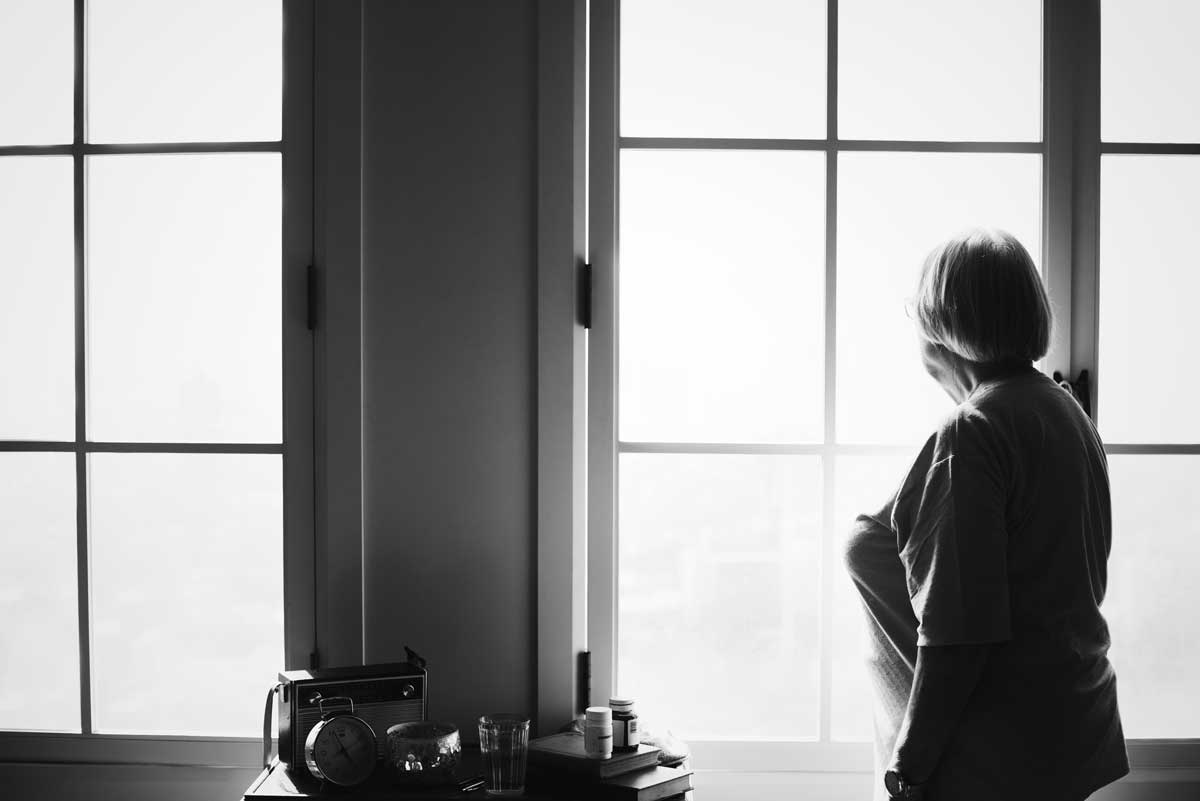 Zdjęcie:https://servitum.pl/poradniki/samotnosc-seniorow-to-powazne-zagrozenie-jak-mozemy-pomoc/Źródła:http://www.porady-dla-seniora.pl/rodzina/samotna-starosc/https://servitum.pl/poradniki/samotnosc-seniorow-to-powazne-zagrozenie-jak-mozemy-pomoc/ file:///C:/Users/hp/Downloads/14660-Article%20Text-29708-1-10-2020122Argumenty dla zwolenników Argumenty dla przeciwników Różnica pokoleniowa nie pozwala na to, żeby starsze osoby czuły się zawsze akceptowane. Jest wiele miejsc, w których seniorzy mogą się spotykać, realizować się i spełniać swoje pasje.Ich dzieci nie maja dla nich czasu. Są zagonione. Muszą zadbać o byt rodziny.Na uniwersytetach III wieku mogą się ciągle uczyć czegoś nowego.Starsze osoby żyją swoją przeszłością, często  o niej wspominają, a my nie mamy czasu i cierpliwości, żeby kolejny raz o tym słuchać.Wiele rodzin wciąga w swoje życie seniorów rodu, aby ciągle byli częścią ich życia. Większość ich znajomych  nie żyje. Nie mają kontaktu ze swoimi rówieśnikami, którzy ich rozumieją. Wiele rodzin czerpie wiedzę o przeszłości dzięki przekazom seniorów.Postęp technologiczny i hobby młodzieży nie pozwala im za nimi nadążać, a młodzież się spieszy i nie ma czasu na tłumaczenie tych zawiłości.Szkoły często zapraszają seniorów, aby opowiedzieli swoją historię, miasta lub regionu.Starsi nie rozumieją slangu swoich wnuków, nie potrafią grać w gry, w które oni grają, a komputer jest często dla nich nie do ogarnięcia.Starość nie oznacza samotności. Dziś wychowując swoje dzieci zadbamy o to, żebyśmy na starość nie byli sami.Starsi potrzebują więcej uwagi, a my nie mamy na to czasu.Moja babcia ma dużo zajęć. Nie ma czasu, bo ciągle jest na jakichś odczytach. Ale ona jest zdrowa. Wiele starszych osób choruje  i to uniemożliwia im normalne życieOsoby starsze potrzebują nas tak, jak my potrzebowaliśmy ich, kiedy byliśmy mali. Jeśli zapewnimy im opiekę i poświęcimy czas nie będą się czuły samotne.Dla osób starszych nie jest ważne ile mają znajomych, liczy się ich wartość. Możemy ich w tym wspierać. Często rozmawiam z moją babcią przez telefon, bo mieszkam daleko od niej.Moja mama zatrudniła opiekunkę do pomocy dziadkowi, dzięki temu nie czuje się tak samotny.